Dokumentation im Corona-Jahr 2019/20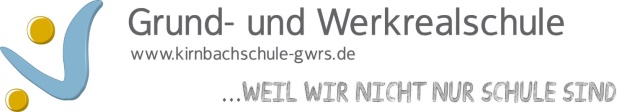 Bitte in Stichworten eintragenName der Lehrkraft: Martina KleinDatum der Dokumentation: 27.07.2020Klasse in 2019/20FachDas haben wir bereits erledigtDas musste noch  offen bleiben9aMusik-Notenwerte-PausenwerteRhythmuspatterns- Das Schlagzeug-Rhythmusgestaltung-Trommelsatz: Pink- Panther -Aktuelle Hits-Musik als Ausdruck der Persönlichkeit, Gesellschaftskritik, Sprache-Referatspräsentation Beethoven- Saiteninstrumente- Streichinstrumente- Vivaldi -Die Band/Bestandteile/Funktion- Notennamen/Notenlinien- Violinschlüssel-Tonhöhen- Notennamen am Glockenspiel-Spiel-mit-Satz Mystical Mallets-Der E-Bass-Die E-Gitarre-Spiel-mit-Satz Lollipop- Musik aus fremden Ländern- Nationalhymnen- Entstehungsgeschichte der dt. Nationalhymne- Joseph Haydn